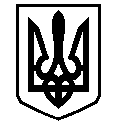 У К Р А Ї Н АВАСИЛІВСЬКА МІСЬКА РАДАЗАПОРІЗЬКОЇ ОБЛАСТІсьомого скликаннятридцять сьома  сесіяР  І  Ш  Е  Н  Н  Я 29  листопада  2018                                                                                                             № 5Про затвердження проекту землеустрою щодо відведення  та передачу у власність земельної ділянки для ведення особистого селянського господарства в м. Василівка, вул. Довженка 97а Горенко В.Ф.	Керуючись ст.26 Закону України «Про місцеве самоврядування в Україні»,  ст.ст. 12,33,116,118,121,122 Земельного кодексу України,  Законами України «Про землеустрій»,  «Про державний земельний кадастр»,  «Про внесення змін до деяких законодавчих актів України  щодо розмежування земель державної та комунальної власності»,  розглянувши заяву Горенко Валентини Федорівни,  що мешкає  в м. Василівка, вул. Довженка 97а,      про  затвердження  проекту землеустрою щодо відведення та передачу у власність  земельної ділянки для ведення особистого селянського господарства в м. Василівка, вул. Довженка 97а,  розроблений ФОП Завадською Є.І.,  Василівська міська радаВ И Р І Ш И Л А :	1.Затвердити Горенко Валентині Федорівні проект землеустрою щодо відведення  земельної ділянки із земель сільськогосподарського призначення площею 0,1248 га для ведення особистого селянського господарства в м. Василівка, вул. Довженка 97а.	2. Передати Горенко Валентині Федорівні  безоплатно у власність земельну ділянку із земель сільськогосподарського призначення, кадастровий номер 2320910100:04:015:0053,  площею 0,1248  га для ведення особистого селянського господарства в м. Василівка, вул. Довженка 97а. 	 3. Зобов’язати Горенко Валентину Федорівну  зареєструвати право власності на земельну ділянку  відповідно до вимог  Закону України «Про  державну реєстрацію прав на нерухоме майно та їх обмежень».4. Контроль за виконанням цього рішення покласти на постійну комісію міської ради з питань земельних відносин та земельного кадастру, благоустрою міста та забезпечення екологічної безпеки життєдіяльності населення.Міський голова                                                                                                     Л.М. Цибульняк